Name_________________________Date_________________Unit 1- Forces and MotionLesson 1- Motion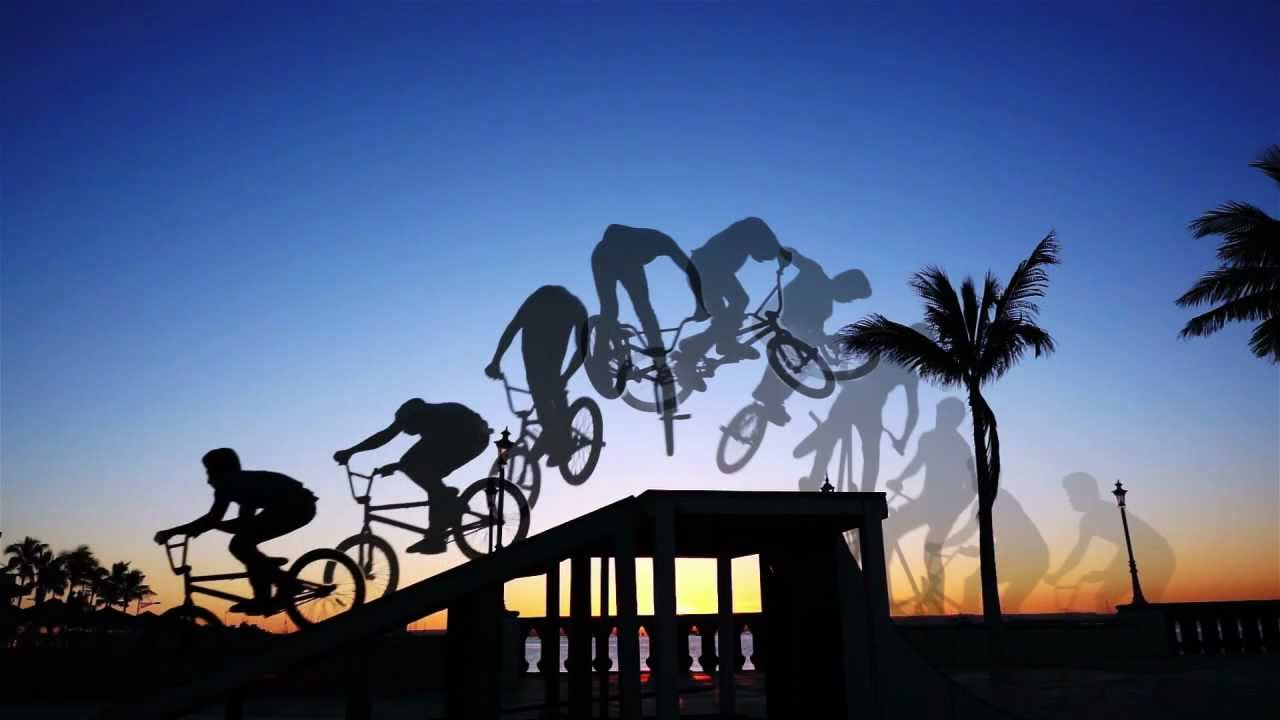 What does it mean to be in motion?An object is in motion if it __________________ position in relation  to a certain place called a 

________________________.Reference points are _________________ or objects used to 

determine the _________________ of an object.Relative MotionMotion is _______________ as it depends on the reference point.

Measuring Motion___________ is the many ways we measure motion.  Speed is a 

_________________ of the distance traveled per unit of 

__________.
Finding SpeedSpeed = Distance / Time		s=d/tTime = Distance / Speed		t=d/sDistance = Speed x Time		d=stA snail travels a distance of 10 m in 6,000 seconds.  What is the snail’s average speed?A blimp travels at 3 m/s for 1,500 s.  What distance does the blimp cover in that time?Lance Armstrong can ride his bicycle at speeds of 15 m/s.  If he is traveling at this speed, how long will it take him to travel 80 meters?  Show your work.SpeedAverage Speed versus Instantaneous Speed Average speed can be __________________ by dividing the total 

________________ by the total time.Average Speed = total distance/total time	Examples:Instantaneous speed is the speed of an _______________ at any moment in time (an instant of time).	Examples:Your teacher times your mile run at 7.5 minutes, that means your speed was 0.13 mile/min.  Was this your average speed or instantaneous speed?A student built a model car that is designed to run at a constant speed.  What should the student measure to test whether the car runs at a constant speed, average or instantaneous speed?A swordfish travels for two hours.  The first hour he covers 110 kilometers, and the second hour he covers 85 kilometers.  What is the average speed of the swordfish?Average Speed = distance traveled/total time




VelocityVelocity is another way to measure ____________.
Velocity is the ____________ of an object with a ____________ included.Runner’s Speed= 10 km/hrRunner’s Velocity= 10 km/hr to the East

Carlos and Gina are riding on their horses to go into town.  They travel 70 meters in 7 seconds going west.  What is their velocity? 